Choosing wetland valuation techniqueEcosystem service valuation datasheet 3Values found in study wetlandBeneficiary or Cost bearing GroupInclude 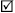 Exclude 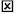 Values included in studyList of possible valuation techniquesTechnique to be used Technique not to be used Values included in studyList of possible valuation techniquesTechnique to be used Technique not to be used 